MATRIC NUMBER : 16/MHS06/010         MLS 408 ASSIGNMENTIn a tabular form only, compare and contrast sections of the Gastrointestinal tract.SIMILARITIES BETWEEN ALL THE SECTIONS                                  OF THE GASTROINTESTINAL TRACTThey all aid in the :Digestion of food Secretion of digestive juices Absorption of water, salts, vitamins and end products of food digestion  Excretion of waste products  Lined by a mucous membrane DIFFERENCES :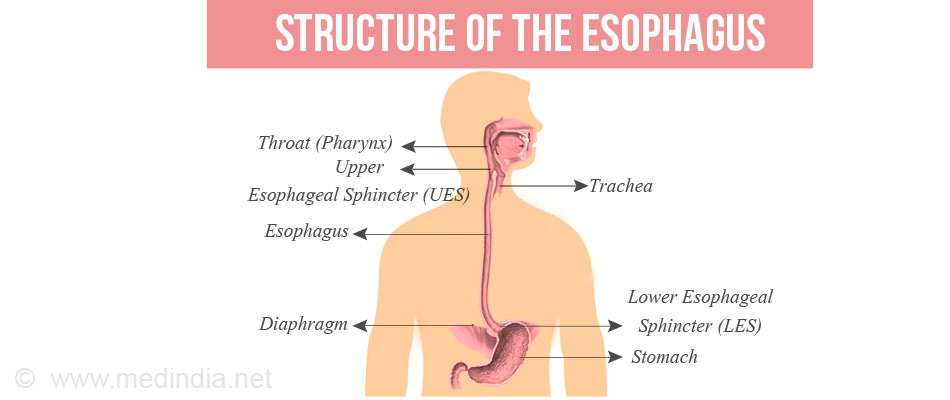 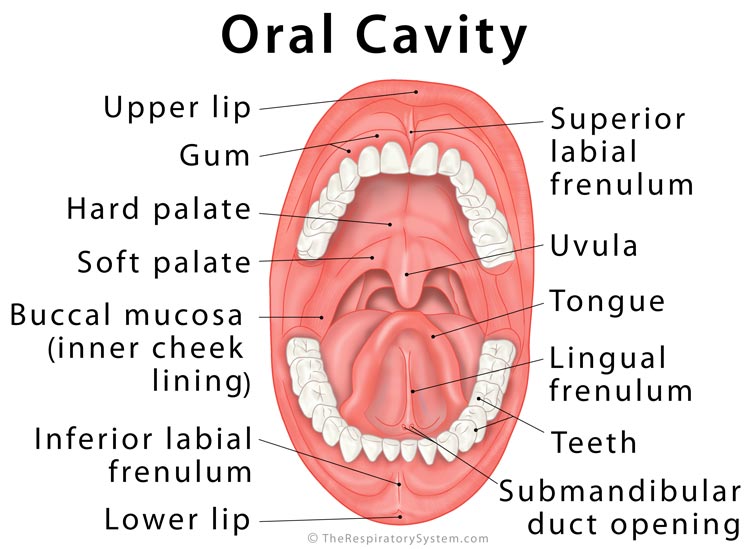 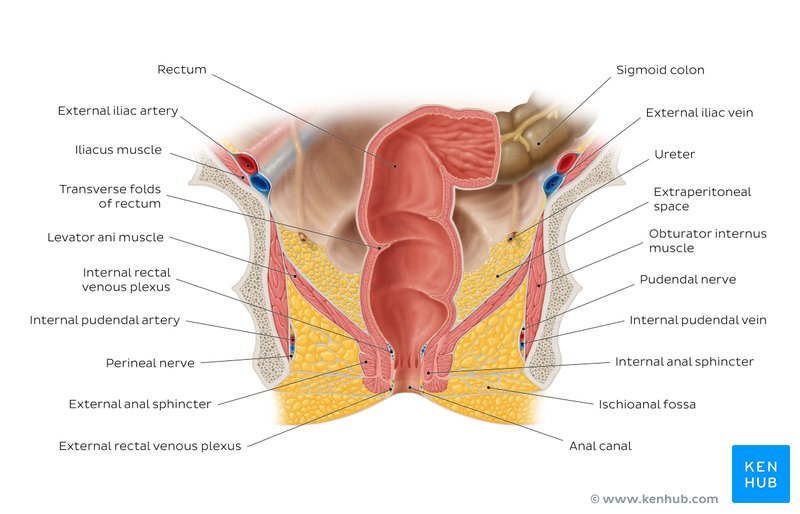 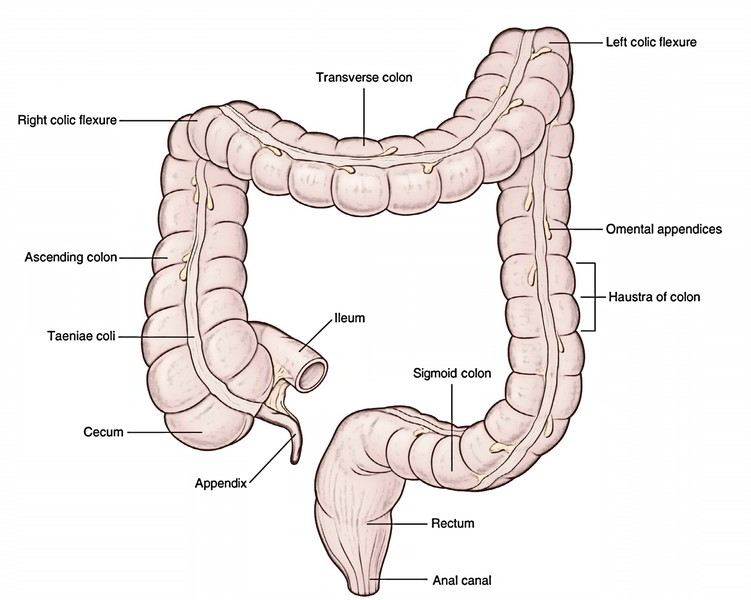 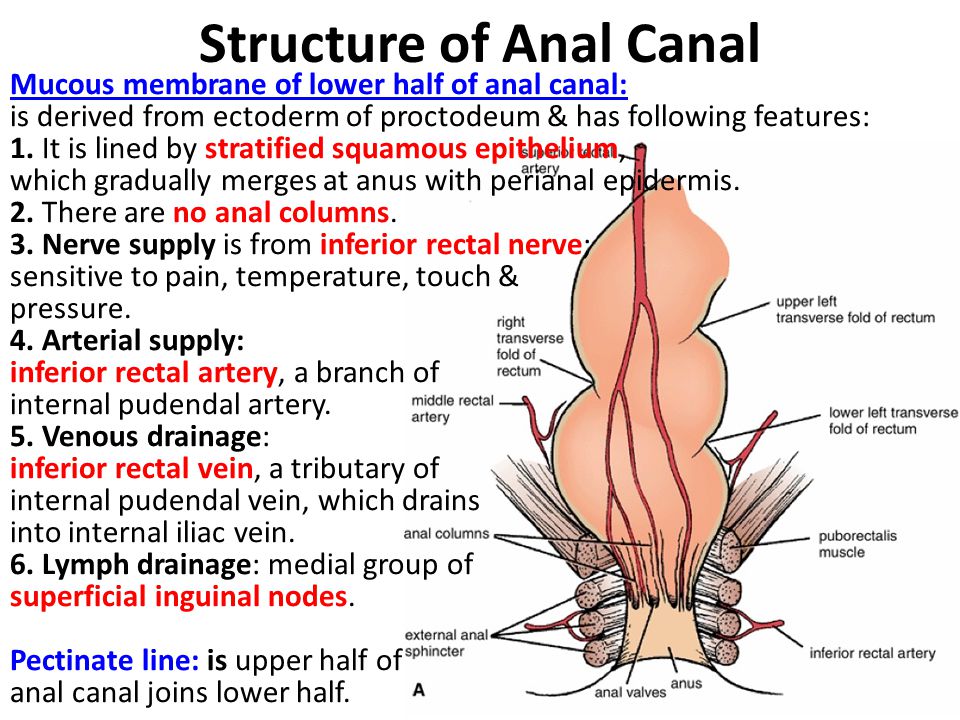 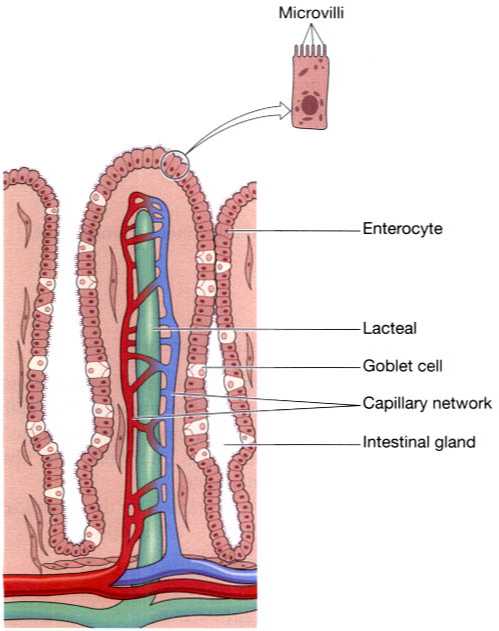 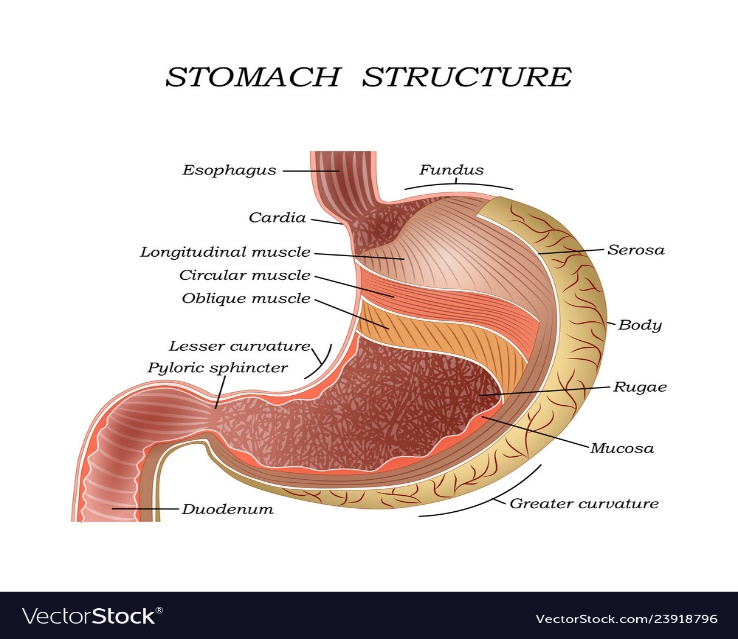 